Государственное бюджетное образовательное учреждение высшего образования Московской области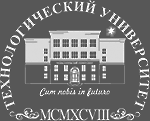 ТЕХНОЛОГИЧЕСКИЙ УНИВЕРСИТЕТРезультаты Международной Открытой Олимпиады 
Технологического университета 2019 г.21 апреля 2019 годаРусский языкНоминация «Таланты Подмосковья», очное участиеКласс: 11, 2 курсРешением  заседания  предметного  жюри  по  русскому  языку (протокол № 3 от 29 апреля 2019 г.) 4-е  место  среди  учащихся  11-х  классов  не присуждалосьКак найти себя в списке: фамилии расположены в порядке убывания набранной суммы баллов; фамилии участников, набравших одинаковую сумму баллов, расположены в алфавитном порядке№п/пСтатусФ.И.О.УчреждениеГородБалл(max 100)ПобедительСергеевСергей КонстантиновичМБОУ «Гимназия № 3»Ивантеевка92ПризерII местоКурлович Николай ПавловичМБОУ «Гимназия № 3»Ивантеевка86ПризерIII местоЗотова Анна РомановнаМБОУ «СОШ № 11»Щелково82УчастникСтолярова Людмила ЮрьевнаМБОУ «СОШ № 10»Мытищи76УчастникСухачев Сергей ИвановичМБОУ «СОШ № 11»Щелково74УчастникГадан Яна ИгоревнаМБОУ «СОШ № 4»Балашиха72УчастникЕрохина Мария ГеннадьевнаМАОУ «СОШ № 16» Щелково70УчастникБабич Александр ВладимировичМБОУ «СОШ № 10»Королев68УчастникИшоева Раиса СеменовнаМБОУ «СОШ № 22»Королев68УчастникФёдоровская Полина ИгоревнаТТДКоролев66УчастникПавлова Алена ВладимировнаМОУ «СОШ № 4 с УИОП»Фрязино64УчастникМануйлова Екатерина АлександровнаМБОУ
«СОШ № 8 с УИОП»Пушкино62УчастникИванов Динасий ДовлетовичМБОУ «СОШ № 5»Королев60УчастникМартынова Марина АлександровнаМАОУ «СОШ № 16»Щелково58УчастникТокарчук Даниил КонстантиновичГБОУ СОШ № 763 ук-2Москва58УчастникЗапорожан Карина АндреевнаМБОУ «СОШ № 10»Королев56УчастникПентелькин Павел АндреевичМБОУ «Гимназия № 3»Ивантеевка50УчастникЦибушок Никита АлександровичМБОУ
«СОШ № 16»Королев42